Publicado en Madrid  el 11/02/2021 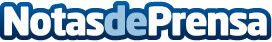 "No matarás. Memoria civil", un recorrido esencial por la Ley de Memoria HistóricaEduardo Ranz publica un ensayo para restaurar la justicia y curar el legado de las viejas heridas ocurridas durante la guerra civil y la dictaduraDatos de contacto:Editorial TregolamServicios editoriales918 675 960Nota de prensa publicada en: https://www.notasdeprensa.es/no-mataras-memoria-civil-un-recorrido-esencial Categorias: Derecho Historia Literatura http://www.notasdeprensa.es